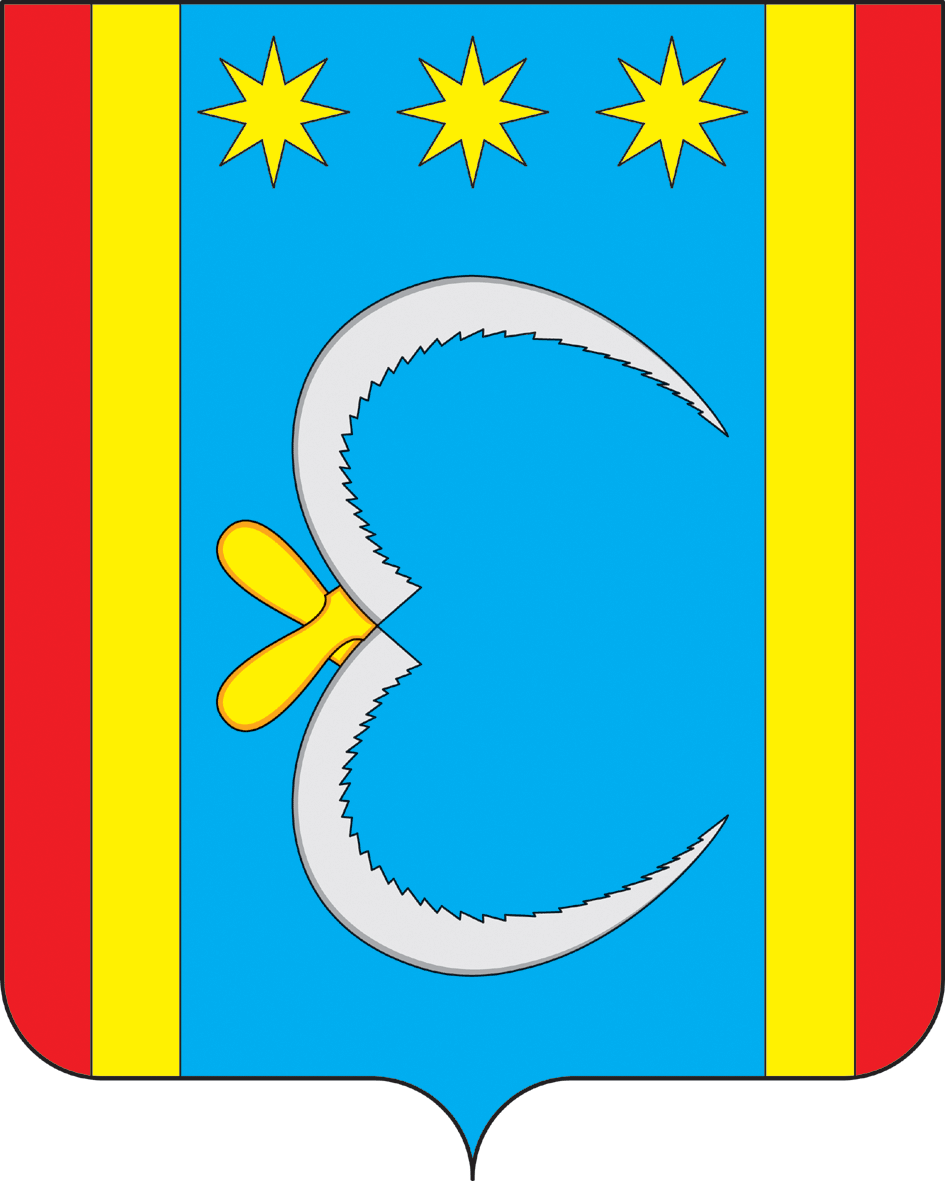 АДМИНИСТРАЦИЯ НИКОЛО-АЛЕКСАНДРОВСКОГО СЕЛЬСОВЕТАОКТЯБРЬСКОГО РАЙОНА АМУРСКОЙ ОБЛАСТИРАСПОРЯЖЕНИЕ10.02.2020                                                                                                     № 4 - рс. Николо-АлександровкаО назначении ответственного за  размещение перечня муниципального имущества на сайте Николо-Александровского сельсовета      	1.Назначить ответственного за учет, ведение и размещение перечня муниципального имущества на сайте Николо-Александровского сельсовета Панарину Г.Т.- главу Николо-Александровского сельсовета.    	2. Контроль за выполнением настоящего распоряжения оставляю за собой.Глава Николо-Александровского сельсовета                                                                                           Г.Т.Панарина